COMMUNISM AND THE LEADER CULTnational and transnational perspectivesUniversity of Manchester, Friday 6 December 2013, 10-5 Arthur Lewis Building (boardroom), Social Sciences, University of Manchester (no 36 on campus map http://www.manchester.ac.uk/aboutus/travel/maps/)10. 00  registration and welcome 10.15   Kevin Morgan (Manchester) ‘“History knows no parallel”: the internationalisation 	of the communist leader cult under Lenin and Stalin’ 11.00   coffee11.15   Sarah Davies (Durham) ‘Stalin on the Stalin cult’ 	Marietta Stankova (London) ‘Georgi Dimitrov: National Leader and International 	Hero’12.45   lunch1.45     Balázs Apor (Trinity College, Dublin) ‘State building and cult construction in 	Hungary from the 1930s until 1956’ 	John Bulaitis (Canterbury) ‘Maurice Thorez in the biographical matrix’coffee3.30	Mario Kessler (Yeshiva University, New York) ‘Ruth Fischer and German 	communism’	Norman Laporte (Glamorgan) ‘From “public face” to Führerkult: the cult of Ernst 	Thälmann in German communism’    CloseFor further details contact kevin.morgan@manchester.ac.uk 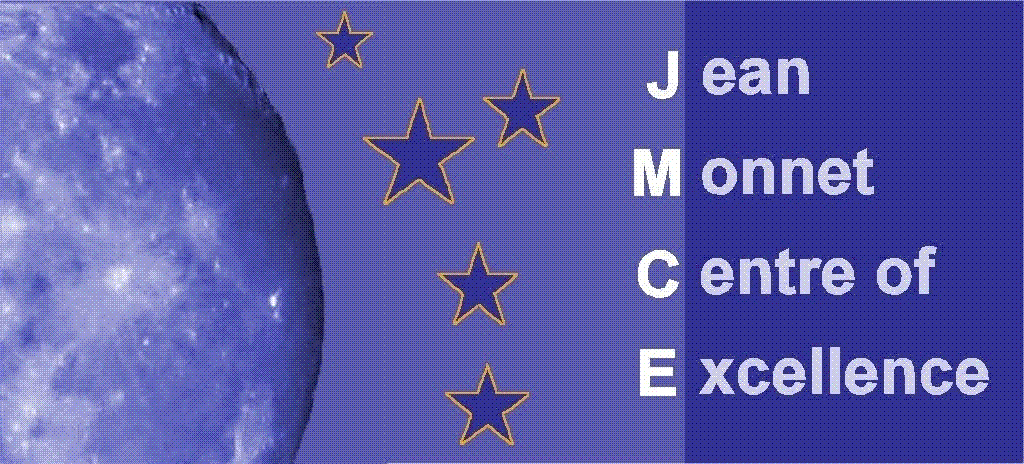 